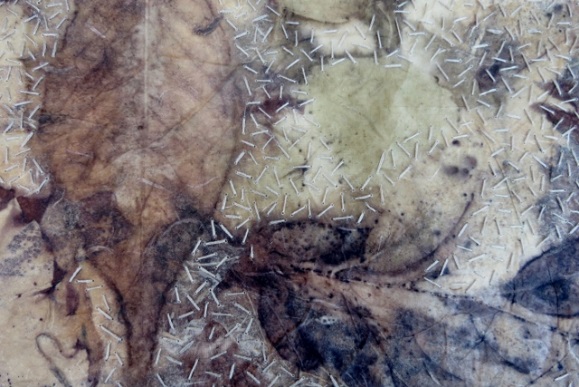 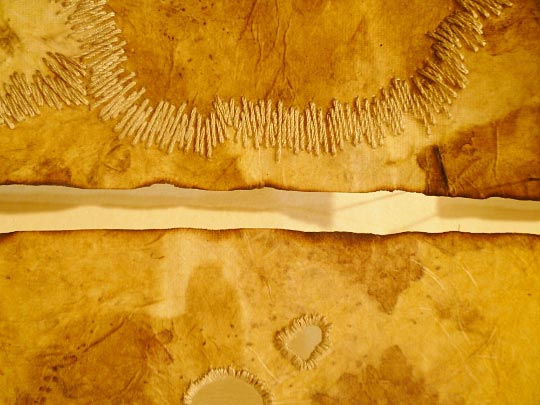 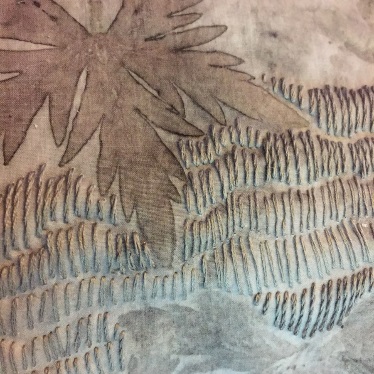 Stitching on top of printed backgrounds.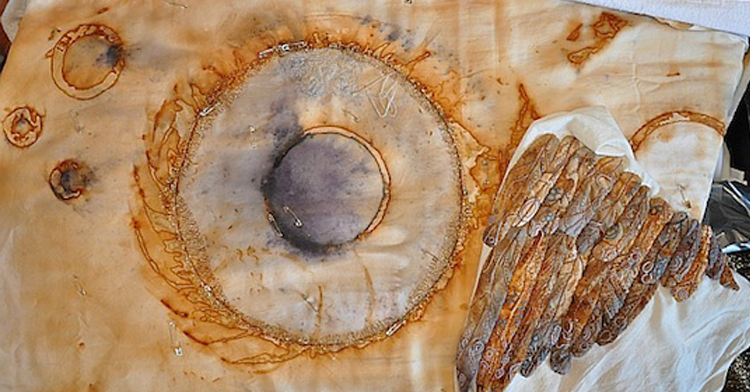 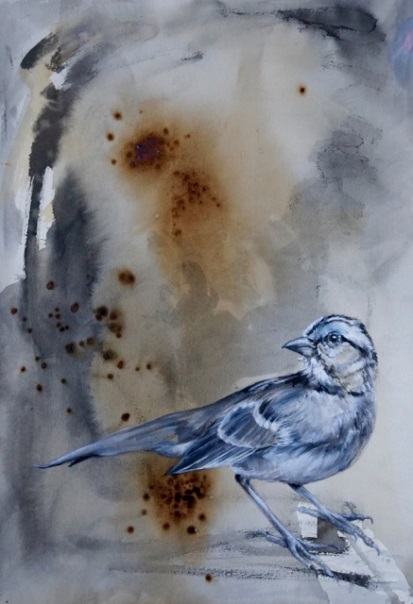 Stitching on rust effects.                                                        Ink and wash drawing on rust effect background.       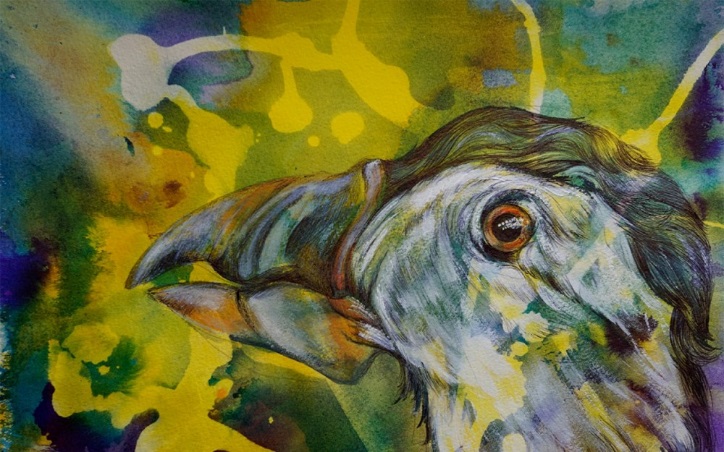 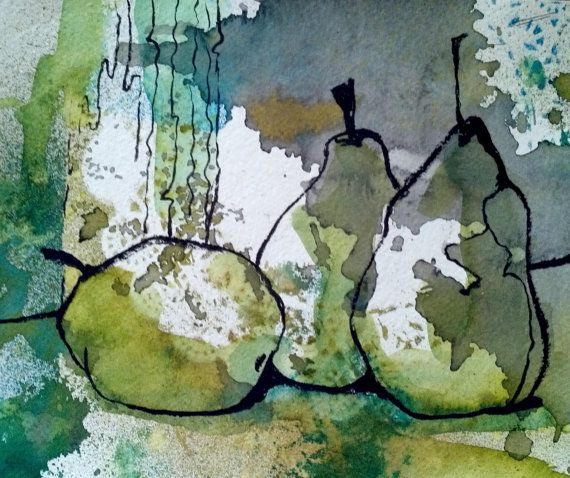 Colour pencil study on ink wash and bleach splashed          ‘Line drawn’ study of fruit over watery ink wash.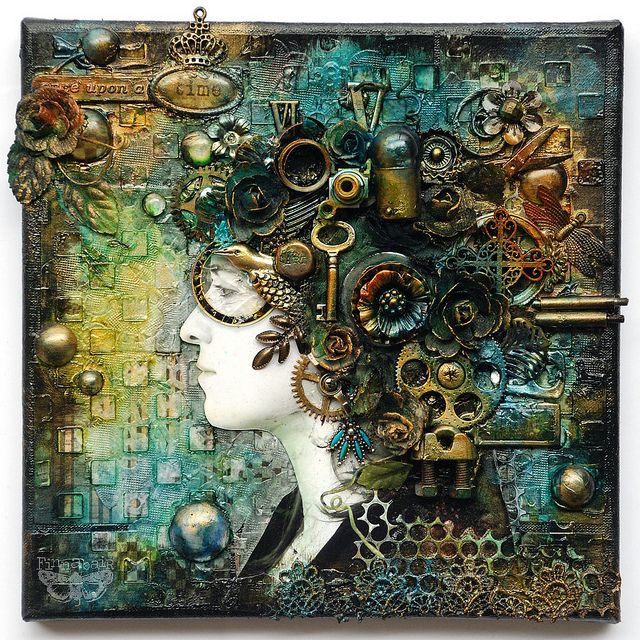 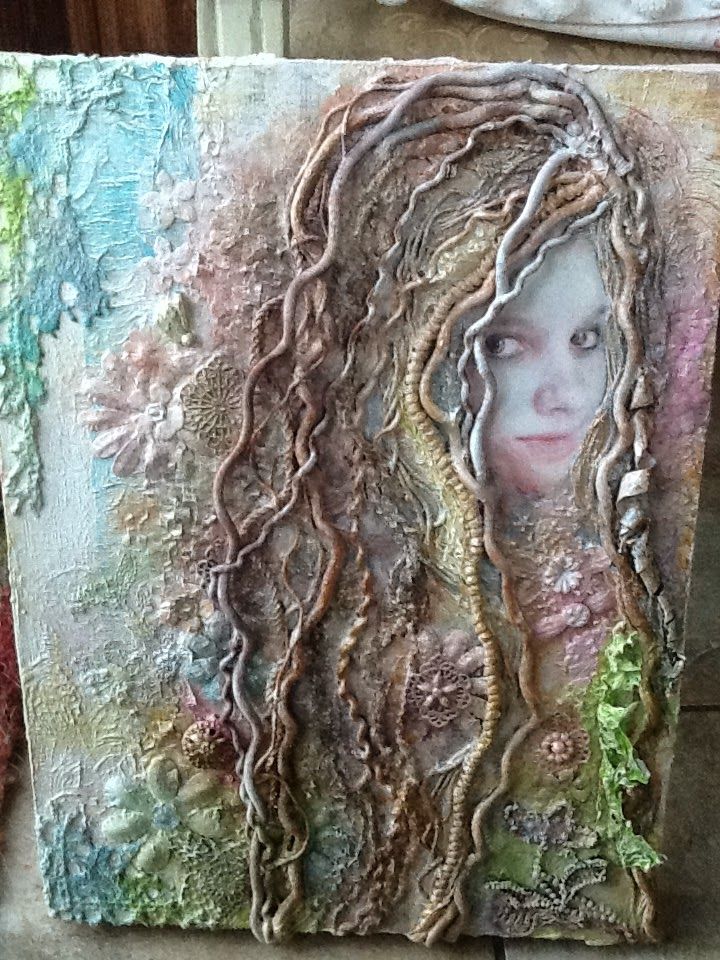 Painted mixed media backgrounds, with collaged images of faces, and small items collaged on top (such as string , keys, brooches, material lace patterns etc)